Invitation to bid No: 2022-022 Dispensers and Consumables “Framework Agreement for Three Years” The Lebanese Red Cross Society (LRCS) hereby invites sealed bids from manufacturers/reputed firms/ registered suppliers for the supply of the following supplies/ services: ITENDER DETAILSThe Tender details are as follows:All documents can be downloaded from http://www.redcross.org.lb/ (Please select “Tender” from the menu at the top right of the page). Tenderers are advised to check the website regularly as any changes or additional information related to this tender will be updated via the website. Tenders must be submitted in a sealed envelopeIMPORTANT INFORMATION REGARDING THIS ITB:- BID SHOULD BE SUBMITTED TYPING AND NOT HAND WRITTEN (written by hand bids will be considered as ineligible) - Please SIGN AND STAMP all the mentioned documents below- For queries on this ITB, please contact the Procurement, on the following email: Hoda.fakih@redcross.org.lbI. SELECTION AND AWARD CRITERIAThis tender will be awarded to the lowest cost technically compliant bid. The technical evaluation criteria are as per Annex 3 of Detailed Specifications.A. Administrative EvaluationA bid shall pass the administrative evaluation stage before being considered for technical and financial evaluation. Bids that are deemed administratively non-compliant may be rejected. Documents listed below shall be submitted with your bid.B. Technical EvaluationTo be technically acceptable, the bid shall meet or exceed the stipulated requirements and specifications in the ITB.A Bid is deemed to meet the criteria if it confirms that it meets all mandatory conditions, procedures and specifications in the ITB without substantially departing from or attaching restrictions with them. If a Bid does not technically comply with the ITB, it will be rejected.c. All bids that pass the Technical Evaluation will proceed to the Financial Evaluation. Bids that are deemed technically noncompliant will not be financially evaluated.II. TENDER PROCESSThe following processes will be applied to this Tender: Tender Period Tender Closing Tender Opening Administrative Evaluation Technical Evaluation Financial Evaluation Contract Award Notification of Contract AwardInstructions to biddersTenderers must meet all the requirements specified in the tender documents and therefore advised to go through the tender documents carefully before submission and be certain that they are able to comply with the specified terms & conditions.Bidding in lots: If the tender is divided into lots bidders should make every effort to bids for all items within the lot they are interested in. If bidders fail to complete all items within the lot LRCS reserves the right not to award the lot to the bidder. Bidders can bid for as many lots/items as they wish.Items and Quantity: LRCS reserves the right to split up the order between suppliers.Specifications: The detailed specification in respect of each item with packing, marking/ labelling instructions etc. are given in Annex 3 - Detailed Specifications which tenderers must adhere to.Eligibility:Bidders are solely responsible for ensuring that the full bid is received by LRCS in accordance with the ITB requirements, prior to the specified date and time mentioned above. LRCS will consider only those portions of the bids received prior to the closing date and time.All responsive Bids shall be Typed on the LRCS Bid Form.Bids submitted are at the Bidders risk and LRCS takes no responsibility for the receipt of such Bids.Bidders are solely responsible for ensuring that the full Bid is received by LRCS, in accordance with the ITB requirements:Hard Copy:Bid shall be placed in an outer sealed envelope, addressed and delivered to:“Tender reference: 2022-003. Do not open before Monday 24 January 2022” Failure to comply with the above may disqualify the Bid.Tenderer(s) must be Manufacturers, accredited Wholesalers, Traders / Suppliers, Agents in their registered country’s.Any unsealed tenders and tenders received after the submission deadline will not be accepted. Tenderer(s) should have the capacity and capability to supply the items in accordance with the specifications within the prescribed delivery time and the terms & conditions mentioned herein.Contracts can be awarded individually or jointly.Price:Price should be best and final offerInclude discounts for early payment, if anyAll prices should be denominated in the currency that is specified in the Addendum attached.Applicable VAT/duty rates should be clearly stated per item in the offer as to facilitate any tax/ duty exemptions/ reimbursement 4.I’NCOTERMS:DDP INCOTERMS©2021 as defined by the International Chamber of Commerce will be used to govern the terms of delivery/ contract.Delivery Destinations:Details of the consignee and necessary details for the paperwork will be agreed at the time of signing contract with successful Tenderer/s.  Tenderer(s) shall be responsible for all costs arising from packing, forwarding and delivering of goods to actual points of delivery including loading, unloading, transport and insurance and clearance costs as per the stated INCOTERMS.Delivery/Readiness Period: The delivery/readiness must be within the agreed timeframe after the of signing the contract by both parties and all the items/quantities must be delivered at the delivery destinations within a maximum period as agreed on the signing of the contract. The successful Tenderer will be required to agree to the Delivery Schedule (as stated, in tranches so they meet the requirements of our consignee) Packaging: All goods must be appropriately packed (if applicable – refer Annex 3 - Detailed Specifications suitable for sea/road transportation and loading/unloading including rough handling to final destinations. Marking/Labelling: Marking / labelling instructions are provided in Annex 3 - Detailed SpecificationsPresentations:  Bids should be clearly legible. Prices entered in lead pencil will not be considered. All erasures, amendments, or alterations shall be initialed by the signatory to the Bid. Do not submit blank pages of the Bid Form and/or schedules, which are unnecessary for your offer. All documentation shall be written in English. All Bids shall be signed by a duly authorizedLanguage: The documents submitted will be accepted in English language only. The certificate, etc. from local government or local authorities (if applicable) could be provided in actual language All markings and labelling should appear in English only. Samples: Please refer to the Addendum if samples are required with the bid submission or not. If required samples of all the items must be submitted together with your Tender documents. Samples must meet the required specifications as per Annex 3 - Detailed Specifications. Each sample must be clearly labelled. LRCS reserves the right to reject bids where Tender documents are not accompanied by the samples.Validity Period:Bids shall be valid for at least the minimum number of days specified in the Addendum, and from the date of Bid closure. LRCS reserves the right to determine, at its sole discretion, the validity period in respect of Bids, which do not specify any such maximum or minimum limitation. If the bid is successful and contracted, the bid will remain valid for the duration of the contract.Your offer should clearly state the following:Country of origin of the goodsPlace of manufacture and place of despatchUnit prices / Total prices, etc. as per Annex 2 - Bid  FormPrice should be net after deduction of any discount and should be compatible with the appropriate INCOTERMS specified in the Addendum.Firm dates for starting and completion of delivery at delivery points.Confirmation to comply with the specifications as per Annex 3 - Detailed Specifications, if you can meet the specifications. If not, state clearly.Confirmation to agree to accept the terms and condition as per this tender document and the general terms and conditions, stated within Annex 5 Tender and Award Acknowledge Certificate.Full packing details (contents, weight and volume)Award of Contracts: This ITB does not commit LRCS to award a contract or pay any costs incurred in the preparation or submission of Bids, or costs incurred in making necessary studies for the preparation thereof, or to procure or contract for services or goods. The Bidder of an offer made by LRCS will regard as an offer made by the Bidder and not as an acceptance any bid submitted.No contractual relationship will exist except pursuant to a written contract document signed by a duly authorized official of LRCS and the successful Bidder.LRCS may award contracts for part quantities or individual items. LRCS will notify successful Bidders of its decision with respect to their Bids as soon as possible after the Bids are opened. LRCS reserves the right to cancel any ITB, to reject any or all Bids in completely or in part, and to award any contract.Suppliers who do not comply with the contractual terms and conditions including delivering different products and of different origin than stipulated in their Bid and covering contract may be excluded from future LRCS ITBs.Acceptance: LRCS reserves the right, at its sole discretion, to consider as invalid or unacceptable any Bid which is a) not clear; b) incomplete in any material detail such as specification, terms delivery, quantity etc.; or c) not presented on the Bid Form – and to accept or reject any amendments, withdraws and/or supplementary information submitted after the time and date of the ITB closure.CONFIDENTIALITY:This ITB or any part hereof, and all copies hereof shall be returned to LRCS upon request. This ITB is confidential and proprietary to LRCS, contains privileged information, part of which may be copyrighted, and is communicated to and received by Bidders on the condition that no part thereof, or any information concerning it may be copied, exhibited, or furnished toOthers without the prior written consent of LRCS, except that Bidders may exhibit the specifications to prospective subcontractors for the sole purpose of obtaining offers from them. Notwithstanding the other provisions of the ITB, Bidders will be bound by the contents of this paragraph whether or not their company submits a Bid or responds in any other way to this ITB. COLLUSIVE BIDDING AND ANTI-COMPETITIVE CONDUCTBidders and their employees, officers, advisers, agent or sub-contractors shall not engage in any collusive bidding or other anti-competitive conduct or any other similar conduct, in relations to: The preparation of submission of Bids, The clarification of Bids, The conduct and content of negotiations, Including final contract negotiations,In respect of this ITB or procurement process, or any other procurement process being conducted by LRCS in respect of any of its requirements.For the purpose of this clause, collusive bidding, other anti-competitive conduct, or any other similar conduct may include, among other things, the disclosure to, exchange or clarification with, any other Bidder, person or entity, of information (in any form), whether or not such information is commercial information confidential to LRCS, any other Bidder, person or entity in order to alter the results of a solicitation exercise in such a way that would lead to an outcome other than that which would have been obtained through a competitive process.IMPROPER ASSISTANCEBids that, in the sole opinion of LRCS, have been compiled:- With the assistance of current or former employees of LRCS, or current or former contractors of LRCS in violation of confidentially obligations or by using information not otherwise available to the general public or which would provide a non-competitive benefit,- With the utilization of confidential and/or internal LRCS information not made available to the public or to the other Bidders,In breach of an obligation of confidentially to LRCS, or contrary to these terms and conditions for submission of a Bid, shall be excluded from further consideration Without limiting the operation of the above clause, a Bidder shall not, in the absence of prior written approval from LRCS, permit a person to contribute to, or participate in, any process relating to the preparation of a Bid or the procurement process, if the person has at any time during the 6 months immediately preceding the date of issue of this ITB was an official, agent, functionary, or employee of, or otherwise engaged by LRCS and was engaged directly, or indirectly, in the planning or performance of the requirement, project, or activity to which this ITB relates.CORRUPT PRACTICESL]RCS has zero tolerance for corruption. The Bidder represents and warrants that neither it nor any of its potential subcontractors are engaged in any form of corruption, defined by LRCS as the misuse of entrusted power for private gain.This definition is not limited to interactions with public officials and covers both attempted and actual corruption, as well as monetary and non-monetary corruption. The definition includes, but is not limited to, corruption in the form of: facilitation payments, bribery, gifts constituting an undue influence, kickbacks, favoritism, cronyism, nepotism, extortion, embezzlement, misuse of confidential information, theft, and various forms of fraud, such as forgery or falsification of documents, and financial or procurement fraud. No offer, payment, consideration or benefit of any kind, which could be regarded as an illegal or corrupt practice, shall be made, promised, sought or accepted – directly or indirectly – as an inducement or reward in relation to activities funded by LRCS, including tendering, award or execution of core serves the right, without prejudice to any other right or remedy available to it, according to any violation of this clause to immediately reject the submitted offer, and to take such additional action, civil and/or criminal, as may be appropriate.The Bidder agrees to accurately communicate LRCS policy with regards to Anti- Corruption to Third Parties. The Bidder furthermore, agrees to inform LRCS immediately of any suspicion or information it receives from any source alleging a violation of this policy to the contact details of the specific LRCS country operations  CONFLICT OF INTERESTA Bidder shall not, and shall ensure that its employees, officers, advisers, agents or subcontractors do not place themselves in a position that may, or does, give rise to an actual, potential or perceived conflict of interest between the interests of LRCS and the Bidder’s interests during the procurement process.If during any stage of the procurement process or performance of any LRCS contract a conflict of interest arises, or appears likely to arise, the Bidder shall notify LRCS immediately in writing, setting out all relevant details of the situation, including those cases in which the interests of the Bidder conflict with the interests of LRCS, or cases in which any LRCS official, employee or person under contract with LRCS may have, or appear to have, an interest of any kind in the Bidder’s business or any kind of economic ties with the Bidder. The Bidder shall take steps as LRCS may reasonably require, to resolve or otherwise deal with the conflict to the satisfaction of LRCS.WITHDRAWAL/MODIFICATION OF BIDSRequests to withdraw a Bid after the Bid closure time shall not be honored.Withdrawal of a Bid may result in your suspension or removal from the LRCS suppliers List.A Bidder may modify its Bid prior to the ITB closure. Any such modification shall be submitted in writing and in a sealed envelope, marked with the original Bid number. No modification shall be allowed after the ITB closure.LATE BIDSAll Bids received after the ITB closure will be rejected.OPENING OF THE ITBThe Tender Opening will take place at the time and location stated within Addendum.Any attempt by a Bidder to influence the Evaluation Committee in the process of examination, clarification, evaluation and comparison of tenders, to obtain information on how the procedure is progressing or to influence LRCS in its decision concerning the award of the contract will result in the immediate rejection of the tender.CONDITIONS OF CONTRACTAll Bidders shall acknowledge that the LRCS General Conditions, or the Special Conditions of Contract, as applicable, are acceptable. CANCELLATION OF THE ITBIn the event of an ITB cancellation, Bidders will be notified by LRCS. If the ITB is cancelled before the outer envelope of any Bid has been opened, the sealed envelopes will be returned, unopened, to the Bidders.The ITB may be cancelled in the following situations:-where no qualitatively or financially worthwhile Bid has been received or there has been no response at all;-the economic or technical parameters of the project have been fundamentally altered;- Exceptional circumstances or force majeure renders normal performance of the project impossible;- All technically compliant Bids exceed the financial resources available; or there have been irregularities in the procedure, in particular where these have prevented fair competition.LRCS shall not be liable for damages, whatever their nature (in particular damages for loss of profits) or relationship to the cancellation of an ITB, even if LRCS has been advised of the possibility of damages. The publication of a procurement notice does not commit LRCS to implement the programme or project announced.QUERIES ABOUT THIS ITBFor queries on this ITB, please contact the Procurement, on the following email: Hoda.fakih@redcross.org.lbAll questions regarding this ITB shall be submitted in writing to the above. On the subject line, please indicate the ITB number. Bids shall not be sent to the above email.All questions during the tender period, as well as the associated answers, will be shared with all invited bidders.ITB DOCUMENTSThis ITB document contains the following:1. This Invitation to Bid.2. Addendum 3. Annex 1: LRCS Supplier Registration Form.4. Annex 2: LRCS Bid Form.5. Annex 3: Detailed Specifications.6. Annex 4: Past Performance and Reference Check.7. Annex 5: Tender and Contract Award Acknowledgement Certificate.8. Annex 6: General Conditions of Procurement Contract.9. Bidder Checklist.Bidders shall observe the highest standard of ethics during the procurement and execution Of such contracts. LRCS will reject a Bid if it determines that the Bidder recommended for award, has engaged in corrupt, fraudulent, collusive, or coercive practices in competing for, or in executing, the Contract. Yours sincerelyAddendumAnnex 1 Supplier Registration Form (Must be signed and stamped)0Please fill in this questionnaire in order to register. Information given in this questionnaire will be handled confidentially. Please attach all other documents requested in the questionnaire. All bidders should completely fill up this form. If found blank then the bidder's tender shall not be included in the Final EvaluationAnnex 2 - Bid Form (Must be signed and stamped)LRCS will award Framework Agreement to One Bidder or More, reference to the CHEAPEST ACCEPTED LOT OR ITEMS   This Below quantity is just an estimated one based on the foreseen current needs and it is subject to change (increase or decrease), in other words, LRCS does not guarantee any volume of orders under Framework Agreements, as all purchases will be based on the needs and activities of LRCS.BID SHOULD BE SUBMITTED TYPING AND NOT HAND WRITTEN (written by hand bids will be considered as ineligible)PLEASE, FILL UP ALL THE DETAILS REQUESTED IN THE BELOW TABLE. Lot 1: Dispensers  Lot 1: Provision of Consumables Annex 3: Detailed Specifications:                 Annex 4 – Past Performance & Bidder References (Must be signed and stamped)Please provide the details of minimum two companies for your reference check. For these companies it is compulsory to attach a scan either / photo copy of the Contract/ Purchase order/ Completion certificate/ or Reference letters as proof.Annex 5 Tender and Award Acknowledge Certificate This attachment shall be signed and submitted with the Bid (Must be signed and stamped)Annex 6: General conditions of Procurement Contract.Article 1. Terms & conditions on purchasing1.1. Acceptance: No purchase order shall become effective and no contract shall exist until theLRCS has received from the Supplier their written acceptance of the conditions whichgovern the PO or contract. This can be accomplished by return of the signed Letter ofAuthorization and Acknowledgment Form attached.1.2. Tax Exemption: The Supplier’s price shall reflect any tax exemption to which the LRCS isentitled by reason of any immunities which it enjoys. If it is subsequently determined thatany taxes which have been included in the price are not required to be paid, the LRCS shalldeduct the amount from the contract price or, if it has paid any such taxes, it shall berefunded.1.3. Discount: Time in connection with any discounts offered will be computed from the date ofreceipt by the LRCS of full documentation as specified by the Purchase Order, contract orAnnex thereto.1.4. Warranty: The Supplier warrants the goods or services furnished under this Purchase Order/ Contract to be fit for their intended use, free from defects in workmanship or materials,and indemnifies the LRCS against any claims resulting there from. This warranty is withoutprejudice to any further guarantees that the Supplier provides to the Purchaser; suchguarantees shall apply to the subject goods of this Purchase Order / Contract.1.5. Inspection: The duly accredited representatives of the LRCS shall have the right to inspectthe goods or services called for under this Purchase Order / Contract at the Supplier’sstores, during manufacture, in the ports or at places of shipment, and the Supplier shallcooperate and provide all facilities for such an inspection. The LRCS may issue a writtenwaiver of inspection at its discretion. Any inspection carried out by representatives of theLRCS or any waiver thereof shall not prejudice the implementation of any other relevantprovisions of this Purchase Order / Contract concerning obligations subscribed by theSupplier, such as warranty or specifications.1.6. Packing: The Supplier shall pack all goods appropriately and with every care in accordancewith normal commercial standards of export packing for the type of goods specified herein.Such packing materials used must be adequate to safeguard the goods while in transit. TheSupplier shall be responsible for any damage or loss which can be shown to have resultedfrom faulty or inadequate packing.1.7. Export License: The Purchase Order / Contract is subject to the obtaining of any exportlicense or other governmental authorization which may be required. It shall be theresponsibility of the Supplier to inform the LRCS beforehand of such restrictions and obtainsuch license or authorization, but the LRCS will use its best endeavors to assist. In theevent of refusal thereof, the Purchase Order / Contract will be annulled and all claimsbetween the parties automatically waived.1.8. Force Majeure: Force majeure, as used herein, shall mean acts of God (involuntary andunexpected acts), laws or regulations, industrial disturbances, acts of war, explosions andany other similar cause of equivalent force not caused by, nor within the control of eitherparty, and which neither party is able to overcome. As soon as possible after theoccurrence of the force majeure and within not more than 15 days, the supplier shall givenotice and full particulars in writing to the LRCS of such force majeure if the Supplier isthereby rendered unable, wholly or in part, to perform his obligations and meet hisresponsibilities under this Purchase Order / Contract. The LRCS shall then have the right toterminate the Purchase Order / Contract by giving in writing seven days’ notice oftermination to the Supplier, and the Supplier shall return any deposit paid by the LRCS.1.9. Default: In case of default by the Supplier, including but not limited to failure or refusal tomake deliveries within the time limit specified, the LRCS may procure the goods or servicesfrom other sources and hold the Supplier responsible for any excess costs occasionedthereby. Furthermore, the LRCS may by written notice terminate the right of the Supplierto proceed with the deliveries, or such parts thereof as to which there has been default.1.10. Conformity with Specifications: In the case of goods purchased on the basis ofspecifications the Supplier warrants their conformity. The LRCS shall have the right to rejectthe goods or any part thereof if they do not conform to specifications. Any supplies notfound to be in accordance with the specification and requirements will not be accepted andin that eventuality the supplier shall replace the goods and bear the inspection cost and/orother losses caused to LRCS, if any, by replacement of the items non–conforming to therequirements/specification.1.11. Liquidated Damages: Arrival of goods/ completion of services after agreed deliveryschedule will be subject to deduction of damages1.12. Disputes-Arbitration: Any claim or controversy arriving out of this Purchase Order /Contract, or to the breach, termination or invalidity thereof the parties agree to attempt tosettle it amicably via direct negotiations between the two sides within seven days. In caseof any dispute that cannot be settled in such way, the Lebanese law shall be applicable andthe Lebanese courts will settle any litigation in this regards that was not solved amicably1.13. Privileges and Immunities: Nothing contained in this Purchase Order / Contractshall be deemed a waiver, express or implied, of any privilege or immunity which the LRCSmay enjoy, whether pursuant to existing conventions or agreements.1.14. Assignment: The Supplier shall not assign, transfer, pledge or make otherdisposition of this Purchase Order / Contract or any part thereof or of any of the Supplier’srights, claims or obligations under this Purchase Order / Contract except with the priorwritten consent of the LRCS.1.15. Bankruptcy: Should the Supplier file any petition for bankruptcy, or should theSupplier make a general assignment for the benefit of its creditors, or should a receiver beappointed on account of the Supplier’s insolvency, the LRCS may under the terms of thisPurchase Order / Contract, terminate the same forthwith by giving the Supplier writtennotice of such termination.1.16. Advertising: Unless authorized in advance in writing by the LRCS, the Supplier shallnot advertise or otherwise make public the fact that he is a Supplier to the LRCS and / orany National Red Cross or Red Crescent Society, or use the name, emblem or official seal ofthe LRCS and / or any National Red Cross or Red Crescent Society, or any abbreviation ofthe name of the LRCS and / or any National Red Cross or Red Crescent Society foradvertising purposes or any other purposes.1.17. Officials Not to Benefit: The supplier represents and warrants that no official of theLRCS has been, or shall be, admitted by the supplier to any direct or indirect benefit arisingfrom this contract or the award thereof. The supplier agrees that breach of this provision isa breach of an essential term of this contract.1.18. Amendments: No changes or modifications to this Purchase Order / Contract shallbe valid unless mutually agreed between both parties and confirmed by an officialamendment.1.19. Notice: Service of any notice shall be deemed to be good if sent by registered mail,or email to the addresses of both parties, set out in the heading of this Purchase Order /Contract.1.20. Jurisdiction: This Contract is considered to be concluded as defined in the attachedAddendum.Article 2. Labour standards2.1. Employment is freely chosen: There is no forced, bonded or involuntary prison labour.Workers are not required to lodge `deposits’ or their identity papers with the employer andare free to leave their employer after reasonable notice.2.2. Freedom of association and the right to collective bargaining are respected: Workers,without distinction, have the right to join or form trade unions of their own choosing and tobargain collectively. The employer adopts an open attitude towards the legitimate activitiesof trade unions. Workers representatives are not discriminated against and have access tocarry out their representative functions in the workplace. Where the right to freedom ofassociation and collective bargaining is restricted under law, the employer facilitates, anddoes not hinder, the development of parallel means for independent and free associationand bargaining.2.3. Working conditions are safe and hygienic: A safe and hygienic working environment shallbe provided, bearing in mind the prevailing knowledge of the industry and of any specifichazards. Adequate steps shall be taken to prevent accidents and injury to health arising outof, associated with, or occurring in the course of work, by minimising, so far as is reasonablypracticable, the causes of hazards inherent in the working environment. Workers shallreceive regular and recorded health and safety training, and such training shall be repeatedfor new or reassigned workers. Access to clean toilet facilities and potable water and, ifappropriate, sanitary facilities for food storage shall be provided. Accommodation, whereprovided, shall be clean, safe, and meet the basic needs of the workers. The companyobserving the standards shall assign responsibility for health and safety to a seniormanagement representative.2.4. Child Labour shall not be used: There shall be no new recruitment of child labour.Companies shall develop or participate in and contribute to policies and programmes,which provide for the transition of any child found to be performing child labour to enableher/him to attend and remain in quality education until no longer a child. Children andyoung people under 18 years of age shall not be employed at night or in hazardousconditions. These policies and procedures shall conform to the provisions of the relevantInternational Labour Organisation (ILO) standards.2.5. Living wages are paid: Wages and benefits paid for a standard working week meet, at aminimum, national legal standards or industry benchmarks. In any event wages shouldalways be high enough to meet basic needs and to provide some discretionary income. Allworkers shall be provided with written and understandable information about theiremployment conditions in respect to wages before they enter employment, and about theparticulars of their wages for the pay period concerned each time that they are paid.Deductions from wages as a disciplinary measure shall not be permitted nor shall anydeductions from wages not provided for by national law be permitted without the expressand informed permission of the worker concerned. All disciplinary measures should berecorded.2.6. Working hours are not excessive: Working hours comply with national laws and benchmarkindustry standards, whichever affords greater protection. In any event, workers shall not ona regular basis be required to work in excess of the local legal working hours. Overtime shallbe voluntary, shall not exceed local legal limits, shall not be demanded on a regular basisand shall always be compensated at a premium rate.2.7. No discrimination is practised: There is no discrimination in hiring, compensation, access to training, promotion, termination or retirement based on race, caste, national origin,religion, age, disability, gender, marital status, sexual orientation, union membership orpolitical affiliation.2.8. Regular employment is provided: To every extent possible work performed must be on the basis of a recognised employment relationship established through national law andpractice. Obligations to employees under labour or social security laws and regulationsarising from the regular employment relationship shall not be avoided through the use oflabour-only contracting, sub-contracting or home-working arrangements, or throughapprenticeship schemes where there is no real intent to impart skills or provide regularemployment, nor shall any such obligations be avoided through the excessive use of fixedtermcontracts of employment.basis of a recognised employment relationship established through national law andpractice. Obligations to employees under labour or social security laws and regulationsarising from the regular employment relationship shall not be avoided through the use oflabour-only contracting, sub-contracting or home-working arrangements, or throughapprenticeship schemes where there is no real intent to impart skills or provide regularemployment, nor shall any such obligations be avoided through the excessive use of fixedtermcontracts of employment.2.9. No harsh or inhumane treatment is allowed: Physical abuse or discipline, the threat ofphysical abuse, sexual or other harassment and verbal abuse or other forms of intimidationshall be prohibited.Article 3. Corporate social responsibility & other requirements3.1. Business ethics: Suppliers are expected to maintain the highest degree of business ethicswhen working or seeking to work with the LRCS.3.2. Transparency of information provision: Suppliers shall not be involved in any fraudulentactivities, misrepresent information or facts for the purpose of influencing the selection andcontract-awarding process in their favour.3.3. Fair competition: Suppliers shall not be involved in any corrupt, collusive or coercivepractices.3.4. Conflict of interest: The supplier shall represent and warrants that no official/representative/ staff member of the LRCS has been, or shall be, admitted by the supplier toany direct or indirect benefit arising from the award of the contract.3.5. Adherence to IFRC principles: When performing on behalf of or at any time representingthe LRCS, the supplier and all individuals assigned by it to perform works or services, shallact in a manner consistent with the fundamental principles of the International Red Crossand Red Crescent Movement.3.6. Misrepresentation: By participating in the tender, submitting the bid and having beingselected as a Supplier, the supplier acknowledges their acceptance of the above statedrequirements and shall be held responsible and liable for the consequences of any false ormisrepresented information providedArticle 4. Environmental and carbon reduction policy4.1. Suppliers should as a minimum comply with all statutory and other legal requirementsrelating to the environmental impacts of their business. Detailed performance standardsare a matter for suppliers, but should address at least the following:4.1.1. Waste Management: Waste is minimised and items recycled whenever this ispracticable. Effective controls of waste in respect of ground, air, and water pollutionare adopted. In the case of hazardous materials, emergency response plans are inplace.4.1.2. Packaging and Paper: Undue and unnecessary use of materials is avoided, andrecycled materials used whenever appropriate.4.1.3. Conservation: Processes and activities are monitored and modified as necessary toensure that conservation of scarce resources, including water, flora and fauna andproductive land in certain situations.4.1.4. Energy Use: All production and delivery processes, including the use of heating,ventilation, lighting, IT systems and transportation, are based on the need to maximiseefficient energy use and to minimise harmful emissions.4.1.5. Safety precautions for transport and cargo handling: All transport and cargohandling processes are based on the need to maximise safety precautions and tominimise potential injuries to the environment, beneficiaries and staff as well as thesuppliers’ employees or those of its subcontractors.Article 5. Ethical procurement5.1. Supplier’s core business (over 20% turnover) should not:5.1.1. Manufacture or sell arms.5.1.2. Manufacture or sell tobacco5.1.3. Damage the reputation of the Red Cross name and/or emblem5.2. Legal requirements: Suppliers should always work within the laws of their countryArticle 6. Payment.6.1. Payment will be made upon approval by LRCS of a completed milestone/deliverable, and receipt of verified original invoice submitted by Contractor to LRCS, within 45 days, and will be new and unused, free from material defects in quality, material, and design under normal use, and free from any right of claim by any third party, including claims of infringement of any intellectual property rights.Article 7. Tenderers shall be excluded from participation in a procurement procedure if:7.1 They are bankrupt or being wound up, are having their affairs administered by the courts, have entered into an arrangement with creditors, have suspended business activities, are subject of proceedings concerning those matters, or are in any analogous situation arising from a similar procedure provided for in national legislation or regulations. However, tenderers in this situation may be eligible to participate insofar as the Grant Recipient is able to purchase supplies on particularly advantageous terms from either a supplier which is definitively winding up its business activities, or the receivers or liquidators of a bankruptcy, through an arrangement with creditors, or through a similar procedure under national law; 7.2 They or persons having powers of representation, decision-making or control over them have been convicted of an offence concerning their professional conduct by a final judgment;  7.3 They have been guilty of grave professional misconduct; proven by any means which the Grant Recipient can justify; 7.4 They have not fulfilled obligations relating to the payment of social security contributions or taxes in accordance with the legal provisions of the country in which they are established, or with those of the country of the Grant Recipient or those of the country where the contract is to be performed7.5 They or persons having powers of representation, decision-making or control over them have been convicted for fraud, corruption, involvement in a criminal organization or money laundering by a final judgment7.6 they make use of child labor or forced labor and/or practice discrimination, and/or do not respect the right to freedom of association and the right to organize and engage in collective bargaining pursuant to the core conventions of the International Labor Organization (ILO).Bidder’s checklistLot No.Item descriptionNo. of Items per lot Delivery of PO 1Dispensers8All over Lebanon 2Consumables13All over Lebanon INCOTERMSDDP – Beirut Delivery Duty PaidDelivery addressSpears – Lebanese Red Cross HQITB PublishedThursday 16 December 2021 Mailing address for bid submissionLebanese Red Cross  Head Quarters,Spears Street, Kantari, Beirut, LebanonPlease submit your bid in a SEALED Envelope to FINANCE DEPARTMENT at 1st floor.Tender deadlineDate: Monday 24 January 2022Time: 4:00:00 PM PLEASE NOTE: NO BIDS WILL BE ACCEPTED AFTER THE ABOVE CLOSING TIME AND DATEBids to be marked“Tender reference: 2022-003. Do not open before  Monday 24 January 2022”Deadline for questionsDate: Monday 17 January 2021,Time: 4:00:00 PM # Annex Document Instructions1Annex 1LRCS Supplier Registration FormComplete ALL sections in full, sign, stamp and submitMandatory.2Annex 2 Bid Form Complete ALL sections in full, sign, stamp and submitMandatory.3Annex 4Past Performance & Bidder References: Minimum 2 proofs of similar working experience with an international, NGO, national NGO, private, or public sector Provide 2 references (phone and mail)Mandatory , sign, stamp and submitProof of experience shall be a copy of contract/purchase order signed or copy of Job Completion.Note that the notification of contract award is not aProof of experience for LRCS.4Annex 5Tender Award and Acknowledge CertificateMandatory  , sign, stamp and submit5  Copy of company registration – (Ministry of Justice)- وزارة العدل) ) شهادة تسجيل شركة تجارية Mandatory6Copy of tax registration (Ministry of Finance( (وزارة المالية) شهادة تسجيل الشركةMandatory7Copy of VAT registration (Ministry of Finance)        (وزارة المالية)   شهادة تسجيل في الضريبة على القيمة المضافة Mandatory8اذاعة تجاريةMandatory9IBAN official DocumentMandatoryBidders Instructions :Item:Specifications:PriceCurrencyUSD Exchange rate For evaluation purposes, we will use the following exchange rate: 1USD = LBP1,507.5No other currencies are acceptable.Regarding the payment terms and as mentioned in the Tender Documents LRC is 45 days from the date of invoice and In case of payment in LBP, the value of the Lebanese Pound shall be determined according to the exchange of the US dollar issued by the Beirut Stock Exchange, on the payment's dateLRC will pay in Fresh USD – VAT Amount will be paid in Cheque LBPINCOTERMS©Terms of deliveryDDP – Beirut Delivery Duty PaidTender deliveryDelivery addressLebanese Red Cross  Finance office- 2nd Floor, Head QuarterSpears Street,Kantari, Beirut, LebanonDelivery emailNAGoods/ services delivery periodStart periodDelivery deadlineMarking/ labelling2022-0030LanguageTender document languageEnglishSamplesSamples to be delivered with bids?Samples should be submitted with the bid – packed (deadline 24 January 2021) Bid validity for evaluationOffer to be valid  forTo match the validity of FWALiquidated damagesDamages per calendar day of delay0.5% of contract value Maximum delay damages5% of contract valuePaymentInvoice to be raised on delivery ofEach batch/ final deliveryPayment terms45 calendar days after the submission of all required documentationTender deadlineDate: 24 January 2022 Time: 4:00:00 PMBids to be marked“Tender reference: 2022-003 Do not open before 24/01/2022”Deadline for questionsDate: 17/01/2022Tim0e: 4:00:00 PMNAME OF COMPANY:Mailing AddressMailing AddressCountry:Contact Person (s) Telephone NoFax: EmailWebsiteOwner(s) Name(s):Owner(s) Name(s):Nationality:VAT NumberDate of Registration of VATORGANISATION REGISTRATION: Year Established:                          Under the laws of:SIZE OF BUSINESSNo. of Employees:                         No. of Branches: SIZE OF BUSINESSNo. of International Offices: SIZE OF BUSINESSLocation of Factories: SIZE OF BUSINESSNo. of Plants: SIZE OF BUSINESSNo. of WarehousesAFFILIATED/HOLDING/ SUBSIDIARY COMPANIES: Name                            Address                                     Nature of AffiliationAFFILIATED/HOLDING/ SUBSIDIARY COMPANIES: AFFILIATED/HOLDING/ SUBSIDIARY COMPANIES: No of items in Lot 1Item Description Please Refer to the Detailed Technical Specifications-Annex 7)Required UnitEstimated Total Number  Item /Milestone Offered Model Name, Model and (Full Descriptions if different than what is required in the below technical description) Any difference in the specification of offered item should clearly have mentioned in the Bid Form. If nothing is mentioned in this section LRCS consider the offer as exactly same as required. Permitted Tolerance on Specifications +/- 5%.Offered Unit (Packaging)Unit Price in USD, Exclusive VAT rated at 11%, but inclusive, any other taxes, INSTALLATION  and Delivery Fees, to ALL OVER LEBANON Unit Price in USD, inclusive VAT, other Taxes,  INSTALLATION and Delivery Fees, ALL OVER LEBANON Total Price in USD, Exclusive VAT rated at 11%, but inclusive, any other taxes, INSTALLATION and Delivery Fees, ALL OVER LEBANONDelivery and Installation Time (Days after PO Signature), for Minimum Order of HAND TOWELHAND TOWEL1.1Roll Hand Towel Dispenser - SensorPiece 20------------- Days for -------- Piece1.2Roll Hand Towel Dispenser – manual  Piece 20------------- Days for -------- Piece1.3Interfold hand Towel Dispenser Piece 20------------- Days for -------- PieceSOAP DISPENSERSOAP DISPENSER1.4Soap Manual Dispenser Piece 20------------- Days for -------- Piece1.5Soap  Sensor Dispenser Piece 20------------- Days for -------- PieceToilet DispenserToilet Dispenser1.6Toilet Roll DispenserPiece 20------------- Days for -------- Piece1.7Bulk Tissue DispenserPiece 20------------- Days for -------- Pieceair freshener air freshener 1.8Air Freshener MachinePiece 20------------- Days for -------- PieceGrand Total for Lot 1 (USD)Grand Total for Lot 1 (USD)Grand Total for Lot 1 (USD)Grand Total for Lot 1 (USD)Grand Total for Lot 1 (USD)Grand Total for Lot 1 (USD)Grand Total for Lot 1 (USD)-------------------------------------- TTC -------------------------------------- TTC LRCS to Complete LRCS to Complete LRCS to Complete LRCS to Complete Bidder to Complete Bidder to Complete Bidder to Complete Bidder to Complete Bidder to Complete Bidder to Complete No of items in Lot2Item Description Please Refer to the Detailed Technical Specifications)Required UnitIndicative Total Number  Item /Milestone Offered Model Name, Model and (Full Descriptions if different than what is required in the below technical description) Any difference in the specification of offered item should clearly have mentioned in the Bid Form. If nothing is mentioned in this section LRCS consider the offer as exactly same as required. Permitted Tolerance on Specifications +/- 5%.Offered Unit (Packaging)Unit Price in USD, Exclusive VAT rated at 11%, but inclusive, any other taxes,and Delivery Fees, to either location of the following DDP ALL OVER LEBANON Unit Price in USD, inclusive VAT, other Taxes,  and Delivery Fees, to either location of the following DDP  Koura / Saida Hermel  Total Price in USD, Exclusive VAT rated at 11%, but inclusive, any other taxes, and Delivery Fees, to either location of the following DDP Koura / Saida / Hermel Delivery Time (Days after PO Signature), for Minimum Order of 100 USD2.1Jumbo Toilet RollPack of 12 Roll (175cm)20---------------------------------- Days2.2Bulk Toilet Paper Pack of 20 Packet  200---------------------------------- Days2.3Toilet mini roll -2plypack of 6 Rolls (120m)21---------------------------------- Days2.4Toilet mini roll -3plypack of 6 Rolls (198m)22---------------------------------- Days2.5Facial Tissue 76  - Cartoon Pack Pocket of 76tissue23---------------------------------- Days2.6Facial Tissue 150  - Cartoon PackPocket of 150 tissue24---------------------------------- Days2.7Facial Tissue 300  - Nylon PackPocket of 300 tissue25---------------------------------- Days2.8Interfold hand Towel Pack of 300 tissue 26---------------------------------- Days2.9 hand Towel RollPack of 6  Rolls (270m)27---------------------------------- Days2.10Paper Examination RollPiece (80m)20---------------------------------- Days2.11Air Freshener Bottle2.12Liquid Soap GallonGallon2.13Wipes TissuePocketItem # Item DescriptionUnitDetailed specificationsHAND TOWELHAND TOWELHAND TOWELHAND TOWELHAND TOWEL1.1Roll Hand Towel Dispenser - SensorPieceLength: 35cm 
Width 25 cm 
Color: White
Material: Hard Plastic 
Auto Cut Sensor
Used for Roll PapersWork in both electricity and Batteries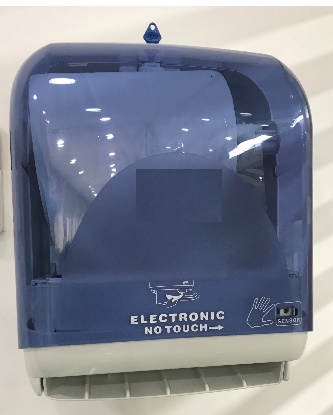 1.2Roll Hand Towel Dispenser – manual  PieceLength: 25.5 cm 
Width 21.5 cm 
Color: White
Material: Hard Plastic 
Manual 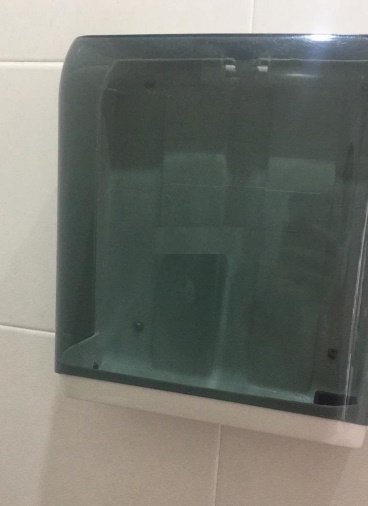 1.3Interfold hand Towel Dispenser PieceLength: 34 cm 
Width:  28 cm 
Color: White
Material: Hard Plastic 
Manual 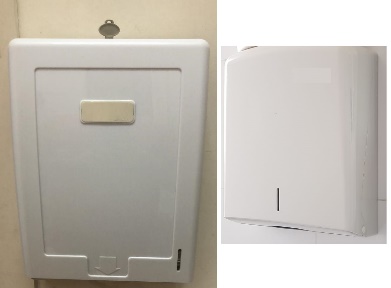 SOAP DISPENSERSOAP DISPENSERSOAP DISPENSERSOAP DISPENSER1.4Soap Manual Dispenser PieceLength:14-20 cm 
Width 10 cm 
Color: White
Material: Hard Plastic 
Manual 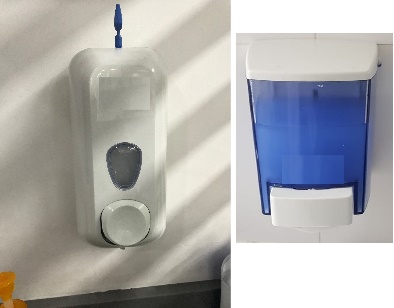 1.5Soap  Sensor Dispenser PieceLength:14-20 cm 
Width 10 cm 
Color: White
Material: Hard Plastic Automatic no touch Toilet DispenserToilet DispenserToilet DispenserToilet Dispenser1.6Toilet Roll DispenserPieceLength: 20- 26 cm 
Width 20-26 cm 
Color: White
Material: Hard Plastic 
Manual 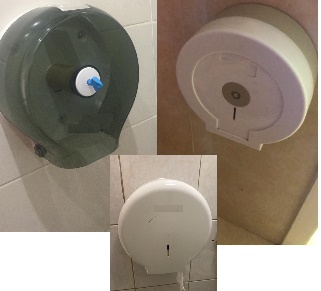 1.7Bulk Tissue DispenserPiecePlastic white 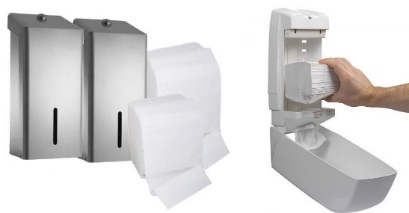 air freshener air freshener air freshener air freshener 1.8Air Freshener MachinePieceLength: 23.5 cm 
Width: 8 cm 
Color: White
Material: Hard Plastic Automatic - Auto TimerBatteries should be included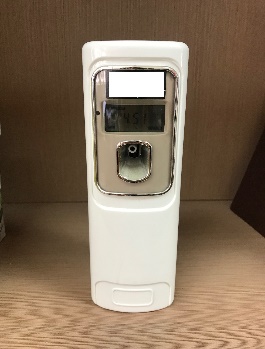 Item # Item DescriptionUnitDetailed specifications2.1Jumbo Toilet Roll-Brand Pack of 12 Roll (175cm)- 2 Ply
- about 175cm- white color - soft 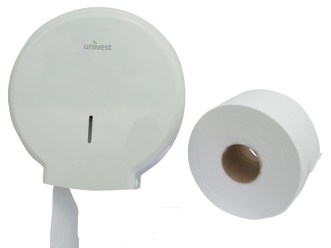 2.2Bulk Toilet Paper Pack of 250 Papers 40x40 
- white
- 2 ply 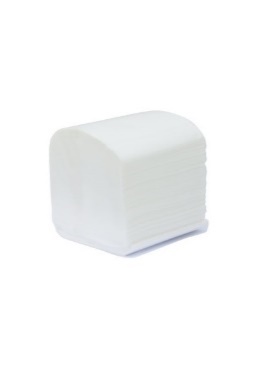 2.3Toilet mini roll -  2ply pack of 6 Rolls (120m)2 Ply 
-120m 
-White L11.25  x W9.8cm 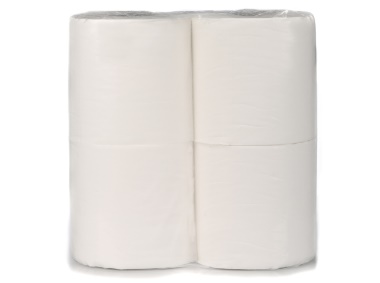 2.4Toilet mini roll – 3 Ply pack of 6 Rolls (195m)3 Ply 
-195m 
-White - L11.25 x W11.25cm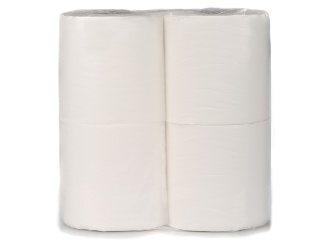 2.5Facial Tissue 76  - Cartoon Pack Pocket of 76 TissueSheets: 76Packs: 54 Pocket
Ply: 2
Color:  White21.5L x 20W cm 
Packaging: Rectangular box2.6Facial Tissue 150  - Cartoon PackPocket of 150 tissueSheets: 150Pack: 36 Pocket 
Ply: 221.5L x 20Wcm 
Color: White
Packaging: Rectangular box2.7Facial Tissue 300  - Nylon PackPocket of 300 tissueSheets: 300
Ply: 2 21.5L x 22W cm 
Color: WhitePack: 20 Pocket 
Packaging: PE Film 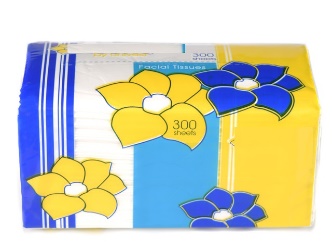 2.8Interfold hand Towel Pocket of 150 tissue 2 Ply
-150 sheets
- Length: 21.5cm 
- Width: 22cm-GSM: 18Pack of 24 pocket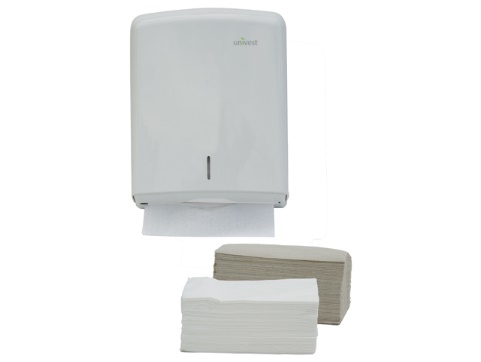 2.9 hand Towel RollPack of 6  Rolls (270m)Meters: 270m
Rolls: 6
Ply: 1
Color: White
PerforatedGSM: 2920cm W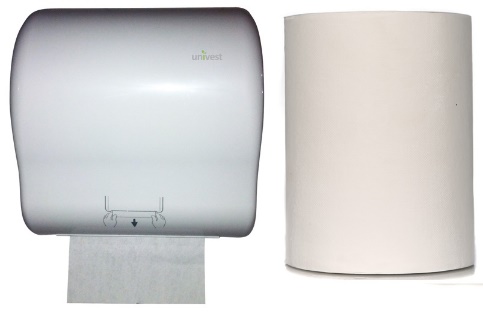 2.10Paper Examination RollPiece (80m)Meters: 80M
Ply: 1
Color: White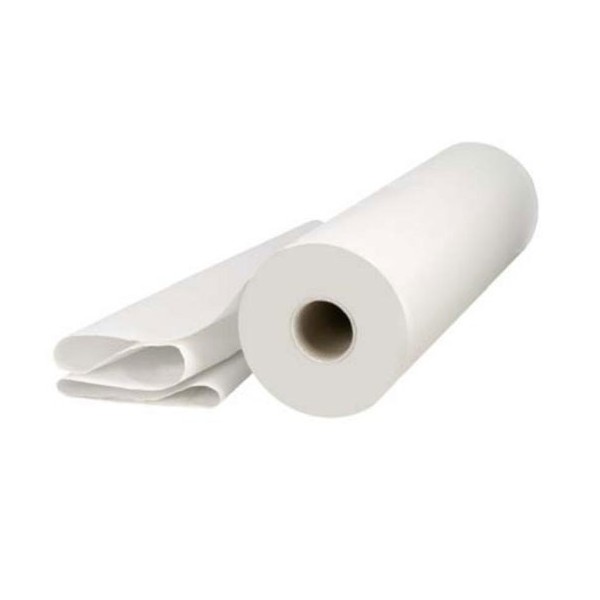 2.11Air Freshener1 bottle Liters/Bottle: 300mlTo fit in the dispenser Gardenia Scent / Bubble Gum Lavender/ Natura Scent Jasmine Scent Framboise ScentPine Scent2.12Liquid Soap Gallon1 Gallon 5.5 LiterLiters/Gallon: 5.5ScentUnscentedPineLavenderFramboiseBlue OceanPearl Roses2.13WipesPack of 100 pcAlcohol freeNo.DescriptionCustomerUnitQuantityContract dateContract value (USD)123456Reference 1Company nameMailing addressContact personContact titlePhone numberEmail addressReference 2Company nameMailing addressContact personContact titlePhone numberEmail address1. In compliance with the ITB Instructions and General Conditions of Procurement Contract, we the undersigned, offer to furnish some or all of the quoted for, at the prices entered in the attached LRCS Bid Form No [ITB/2022-003 delivered to the destination specified therein.2. We accept the terms and conditions set forth in the ITB Letter, and the following requirements have been noted and will be complied with where applicable:a. That unless otherwise stated, the Bids per each line item shall be on a DDP- Beirut (Incoterms 2020) basis.b. We confirm that for any offer made where thedelivery destination is not as requested in the ITB, item shall be on a DDP- Beirut (Incoterms 2020) basis.c. That conditional Bid cannot be accepted.d. That the currency of the Bid should be in USD, or LEB, no other currencies will be accepted.e. LRCS reserves the right, at its own discretion:i. To award a contract for a lesser or greaterquantity than the total quantity Bid for.ii. To reject any or all Bids and/or enter a contract with a Bidder other than the lowest Bidder.f. Successful Bidders who are awarded contracts will be notified by the receipt of the original Purchase Order/Contract and acknowledgement copy. In case of urgency, successful Bidders(s) may also be notified by email.g. Any samples requested, either with the Bid, or at a later date, will be in accordance with thespecifications of the required item(s). Failure tocomply with this may result in the Bid not being consideredh. We confirm that the validity of this offer match the FWA validityi. We agree to the terms and conditions set in the LRCS General Conditions of Procurement Contract j. We certify that the below mentioned company has not engaged in corrupt, fraudulent, collusive, or coercive practices in competing for, or in executing any contract.k. We agree to abide by the LRCS Addendum,3. We note that LRCS is not bound to proceed with this ITB and that it reserves the right to award only part of the contract. It will incur no liability towards us should it do so.We agree to the above terms and conditions.Submitted by:Company Name-----------------------------------------Place-------------------------------------------------------Date--------------------------------------------------------Title/Position--------------------------------------------Print Name----------------------------------------------Signature-------------------------------------------------A duly authorized company representative  any StampDescriptionTo be filled by bidderTo be filled by bidderTo be filled by LRCS committeeTo be filled by LRCS committeeTo be filled by LRCS committeeIncluded?Included?Present & complete?Present & complete?CommentsStep/ document to be submitted with tenderYesNoYesNoComplete tender package delivered  before the deadline specified - CompulsoryAnnex 1 – LRCS Supplier Registration Form – completed, signed & stamped (if it was not submitted before) – CompulsoryAnnex 2 - Bid Form – completed, signed & stamped – Compulsory Annex 4 – Past performance & Bidder references – completed, signed & stamped CompulsoryAnnex 5 - Tender Award and Acknowledge Certificate  – signed & stamped – CompulsorySupporting documents (Mandatory):Supporting documents (Mandatory):Supporting documents (Mandatory):Supporting documents (Mandatory):Supporting documents (Mandatory):Supporting documents (Mandatory):Copy of company registration – (Ministry of Justice)- وزارة العدل) ) شهادة تسجيل شركة تجارية Compulsory Copy of tax registration (Ministry of Finance( (وزارة المالية) شهادة تسجيل الشركة – CompulsoryCopy of VAT registration (Ministry of Finance)        (وزارة المالية)   شهادة تسجيل في الضريبة على القيمة المضافة – Compulsory (if VAT registered)اذاعة تجاريةIBAN BANK DOCUMENT To be filled in by LRCS –Tender Opening Committee ONLYEligibleIneligibleOutcome of administrative check.